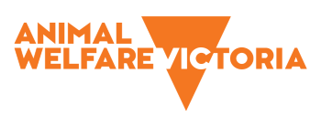 2021 Annual Return - Part BStatements and declarationInstructions Use this form to submit a return to the Department Head for a licence held at any time during 2021, irrespective of whether animals were used under the licence in 2021. Where animals were used under the licence in 2021, complete Part A before completing this form (Part B).Where a licence holder has been granted more than one licence, a separate form must be submitted for each licence. Licence details* (mandatory)*This information must be consistent with the licenceStatement of animal use under the licenceUnder regulation 145(1) of the Prevention of Cruelty to Animals Regulations 2019, the holder of a scientific procedures premises licence, scientific procedures fieldwork licence or a specified animals breeding licence must, on or before 31 March of each year, send to the Department Head of the Department of Jobs, Precincts and Regions (DJPR) an animal use return for the previous year.Please nominate below which is the most appropriate: 		animals were used in scientific procedures or specified animals were bred under the licence during 2021  		no animals were used in any procedures under the licence during 2021 Summary of projects approved under the licence in 2021 (mandatory)Report the number of projects approved by each AEC nominated under the licence.For each AEC, you need to provide:i.   the number of projects that used animals in 2021 (active projects). ii.  the number of new projects approved in 2021 (do not include projects where the AEC has deferred its decision subject to modification)iii. the number of project applications not approved by the AEC (only include projects that were rejected, and do not include projects where the AEC has deferred its decision subject to modification).  Add additional lines as necessary.Details of projects *Include only projects where the AEC decided not to approve, do not include projects where the AEC has deferred its decision pending modification or clarification. Implementation of certain licence holder responsibilities Licence holders have a legal responsibility to implement the principles of Replacement, Reduction and Refinement (3 Rs) of animal use in scientific procedures (refer to Section 1 of the Australian code). This section is intended to assess the adoption of these principles, to provide a state-wide perspective of their implementation.   (a) Provide information about training, relevant to animal use under the licence, available to staff and students for procedures on animals, animal care and their responsibilities under the Australian code including implementation of the 3 Rs.Was training provided by the licence holder (institution) in house?	Yes		No	If yes, provide a brief summaryWas access to off-site education provided?				Yes		No	If yes, provide a brief summary(b)  Provide information about training, relevant to animal use under the licence, available to AEC members including their responsibilities under the Australian codeWas training provided by the licence holder (institution) in house?	Yes		No	If yes, provide a brief summaryWas access to off-site education provided?				Yes		No	If yes, provide a brief summary(c)  What are the institution’s recent major achievements that pertain to this licence regarding the principles of:Replacement of animals with non-animal alternatives?Reduction in number of animals used?Refinement of animal use?(d)  Provide information about the fate of animals used in research and teaching projects, relevant to animal use under the licence.Does the institution have a policy on determining the fate of animals post project where euthanasia is not required? 						Yes		No	If yes, provide a brief summary:Does the institution have a re-homing policy? 			Yes		No	If yes, provide a brief summary:What steps have been taken by the institution to increase the opportunities for rehoming of animals during the reporting year? Declaration (mandatory)I declare that the information provided within the return is accurate.Note: This declaration is to be completed by the licence holder (if natural person) or person(s) authorised by the licence holder to sign on its behalf (e.g. vice chancellor of university or director, chief executive officer and/or secretary of company as appropriate). The signatory must be authorised to sign on behalf of the licence holder. Add other names if multiple signatories are required by the licence holder. Any additions must include name, position and signature of person authorised to sign the return on behalf of the licence holder.Name of licence holder or person authorised to sign on behalf of the licence holder: Position within the organisation: Signature of authorised person: 	Date: The Department of Jobs, Precincts and Regions (DJPR) is committed to protecting personal information provided by you in accordance with the principles of the Victorian privacy laws. This information is being collected in accordance with Part 3 of the Prevention of Cruelty to Animals Act 1986 (POCTA Act). The information you provide may be made available to departmental authorised officers or auditors or another government organisation for the purpose of administering or enforcing the POCTA Act or another relevant Act. You may access the information you have provided to DJPR by contacting the Licensing and Audit team at sp.licensing@ecodev.vic.gov.au or 03 8377 4575.*Licence holder (natural person or body corporate to whom the licence has been granted):
 *Licence number (e.g. SPPL20xxx):
 *Licence name (name by which the licence is known):
 AEC Namei. Number of projects reported in Part A approved by the AEC ii. Number of new projects approved by the AEC in 2021iii. Number of new projects rejected* (not approved) by the AEC in 2021Total